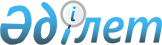 Этил спирті мен алкоголь өнімін өндіру және айналымы декларацияларын тапсыру ережесін бекіту туралы
					
			Күшін жойған
			
			
		
					Қазақстан Республикасы Қаржы Министрлігі Салық комитеті төрағасының 2007 жылғы 31 мамырдағы N 363 бұйрығы. Қазақстан Республикасының Әділет Министрлігінде 2007 жылғы 28 маусымда Нормативтік құқықтық кесімдерді мемлекеттік тіркеудің тізіліміне N 4768 болып енгізілді. Күші жойылды - Қазақстан Республикасының Қаржы министрінің 2010 жылғы 17 қыркүйектегі N 461 Бұйрығымен.      Күші жойылды - ҚР Қаржы министрінің 2010.09.17 N 461 (ресми жарияланған күннен кейін он күнтізбелік күн өткен соң қолданысқа енгізіледі) Бұйрығымен.

      "Этил спирті мен алкоголь өнімінің өндірілуін және айналымын мемлекеттік реттеу туралы" Қазақстан Республикасының 1999 жылғы 16 шілдедегі Заңның 4-бабы 2-тармағының 4) тармақшасына сәйкес БҰЙЫРАМЫН: 

      1. Қоса беріліп отырған Этил спирті мен алкоголь өнімін өндіру және айналымы декларацияларын тапсыру ережесі бекітілсін. 

      2. Қазақстан Республикасының Қаржы министрлігі Салық комитетінің Акциздерді әкімшілендіру басқармасы (Н.Д. Байғазиев) осы бұйрықты Қазақстан Республикасының Әділет министрлігіне жіберсін. 

      3. Қазақстан Республикасының Қаржы министрлігі Салық комитетінің ұйымдастыру-қаржылық қамтамасыз ету басқармасы (Р.Ю. Юсупов): 

      осы бұйрықты мемлекеттік тіркелгеннен кейін Қазақстан Республикасының бұқаралық ақпарат құралдарында жариялау бойынша шаралар қабылдасын; 

      облыстар, Астана, Алматы қалалары бойынша, арнайы экономикалық аймақтардың аумағындағы салық комитеттерінің назарына жеткізсін. 

      4. "Этил спирті мен алкогольді өнімдердің өндірісі мен айналысын мағлұмдаудың тәртібі" Қазақстан Республикасының Энергетика, индустрия және сауда министрлігінің Алкогольді өнімдердің өндірісі мен айналысына бақылау жасау жөніндегі комитеті төрағасының 1998 жылғы 30 маусымдағы N 9 бұйрығының (Нормативтік құқықтық кесімдерді мемлекеттік тіркеу тізілімінде 1998 жылғы 21 шілдеде N 539 болып тіркелген) күші жойылды деп танылсын. 

      5. Осы бұйрық алғаш рет ресми жарияланғаннан кейін он күнтізбелік күн өткен соң қолданысқа енгізіледі.       Төраға 

Қазақстан Республикасы Қаржы 

министрлігінің Салық комитеті 

Төрағасының 2007 жылғы   

31 мамырдағы N 363 бұйрығымен 

бекітілген          Этил спирті мен алкоголь өнімін өндіру 

және айналымы декларацияларын тапсыру 

ережесі  1. Жалпы ережелер       1. Осы Этил спирті мен алкоголь өнімін өндіру және айналымы декларацияларын тапсыру ережесі (бұдан әрі - Ереже)»"Этил спирті мен алкоголь өнімінің өндірілуін және айналымын мемлекеттік реттеу туралы" Қазақстан Республикасының 1999 жылғы 16 шілдедегі Заңына сәйкес әзірленген және этил спирті мен алкоголь өнімінің өндірілуін және айналымын декларациялау тәртібін белгілейді. 

      2. Этил спирті мен алкоголь өнімінің өндірісі және айналымының көлемдерін декларациялау этил спиртінің және/немесе алкоголь өнімінің өндірілуі және айналымы туралы мәліметтер көрсетілетін декларацияларды табыс ету арқылы жүргізіледі. 

      3. Этил спиртінің және/немесе шарап материалының өндірілуі және айналымы бойынша декларацияны этил спиртін өндіруге лицензиясы бар және/немесе шарап материалын өндіруге лицензиясы бар этил спиртін және/немесе шарап материалын өндіруді және айналымын жүзеге асыратын жеке кәсіпкерлер мен заңды тұлғалар осы Ережеге 1-қосымшаға сәйкес нысанда салық салу объектiлерi мен салық салуға байланысты объектiлердiң орналасқан және (немесе) тiркеу орны бойынша табыс етеді. 

      Ескерту. 3-тармаққа өзгерту енгізілді - ҚР Қаржы министрінің 2008.12.01 N 596 Бұйрығымен. 

      4. Алкоголь өнімінің өндірілуі және айналымы бойынша декларацияны алкоголь өнімін өндіруге лицензиясы бар алкоголь өнімін өндіруді және айналымын жүзеге асыратын жеке кәсіпкерлер мен заңды тұлғалар осы Ережеге 2-қосымшаға сәйкес нысанда салық салу объектiлерi мен салық салуға байланысты объектiлердiң орналасқан және (немесе) тiркеу орны бойынша етеді. 

       Ескерту. 4-тармаққа өзгерту енгізілді - ҚР Қаржы министрінің 2008.12.01 N 596 Бұйрығымен. 

      5. Алкоголь өнімінің айналымы бойынша декларацияны сақтауға және көтерме саудада өткізуге лицензиясы бар алкоголь өнімінің айналымын жүзеге асыратын жеке кәсіпкерлер мен заңды тұлғалар осы Ережеге 3-қосымшаға сәйкес нысанда салық салу объектiлерi мен салық салуға байланысты объектiлердiң орналасқан және (немесе) тiркеу орны бойынша табыс етеді. 

       Ескерту. 5-тармаққа өзгерту енгізілді - ҚР Қаржы министрінің 2008.12.01 N 596 Бұйрығымен. 



       5-1. Этил спирті және/немесе шарап материалын өндірісі және айналымы, алкоголь өнімін өндірісі және айналымы, алкоголь өнімін айналымы айналастын заңды тұлғаның құрылымдық бөлiмшелері этил спирті және/немесе шарап материалын өндірісі және айналымы, алкоголь өнімін өндірісі және айналымы, алкоголь өнімін айналымы декларацияларын құрылымдық бөлiмшелері тіркеу жері бойынша табыс етеді. 

       Ескерту. 5-1-тармақ жаңа редакцияда - ҚР Қаржы министрінің 2008.12.01 N 596 Бұйрығымен. 

      6. Этил спиртінің және/немесе шарап материалының өндірілуі және айналымы бойынша, алкоголь өнімінің өндірілуі және айналымы бойынша, алкоголь өнімінің айналымы бойынша декларациялар ай сайын есептіден кейінгі айдың 20-сыншы күніне жері бойынша электронды жеткізгіштерде табыс етіледі. 

       Ескерту. 6-тармаққа өзгерту енгізілді - ҚР Қаржы министрінің 2008.12.01 N 596 Бұйрығымен. 

       6-1. Жеке кәсіпкерлер немесе заңды тұлғалар этил спирті мен алкоголь өнімінің өндірісі және айналымы декларацияларын табыс ету мерзімінің аяқталғанына дейін 3 жұмыс күнінен кешіктірмей салық салу  (немесе) тiркеу орны бойынша салық органына осы Декларацияның табыс ету мерзімін ұзарту туралы арыз хатын осы Ереженің 4 қосымшасына сәйкес электрондық түрде тапсыра алады. 

      Салық органы 10 күнтізбелік күнге декларацияларды табыс ету уақыт мерзімін созады. 

       Ескерту. 6-1-тармақ жаңа редакцияда - ҚР Қаржы министрінің 2008.12.01 N 596 Бұйрығымен. 

      7. Ережелерге сәйкес табыс етілетін декларацияларға жеке кәсіпкерлер және заңды тұлғаның басшысы, бас бухгалтері қолын қояды және мөрмен/электрондық цифрлық қолтаңбамен бекітіледі. 

      8. Осы Ереженің талаптарын бұзған жеке кәсіпкерлер мен заңды тұлғалар Қазақстан Республикасының заңнамалық кесімдерінде көзделген жауаптылықта болады.  

2. Этил спиртінің және/немесе шарап материалының 

өндірілуі және айналымы бойынша декларацияны 

толтыру тәртібі       9. "СТН-і" жолында салық төлеушінің тіркеу нөмірі көрсетіледі. 

      10. "Субъектінің атауы" жолында аталған декларацияны табыс ететін этил спиртін және/немесе шарап материалын өндірушінің атауы көрсетіледі. 

      11. "Есепті кезең" жолында этил спиртін және/немесе шарап материалын өндіруші аталған декларацияны табыс ететін есепті кезең көрсетіледі. 

      12. 1-бағанда жолдың реттік нөмірі көрсетіледі. 

      13. 2-бағанда  бюджеттік сыныптама коды көрсетіледі. 

      14. 3-бағанда этил спиртінің немесе шарап материалының сыртқы экономикалық қызметі тауар номенклатурасының коды көрсетіледі. 

      Бұл баған этил спирті және/немесе шарап материалы импорт және/немесе экспорт бар жағдайда толтырылады. 

       Ескерту. 14-тармаққа өзгерту енгізілді - ҚР Қаржы министрінің 2008.12.01 N 596 Бұйрығымен. 

      15. 4-бағанда өнімнің түрі көрсетіледі. 

      16. 5-бағанда есепті кезеңнің басына өндірушінің өзінде бар этил спиртінің немесе шарап материалының көлемі көрсетіледі, далл. Осы көрсеткіш өткен есепті кезеңнің қалдықтарынан көшіріледі. 

      Қызметін алғашқы рет бастаған жеке кәсіпкер немесе заңды тұлғалар бұл бағанды толтырған кезде этил спирті және/немесе шарап материалының нөль қалдығын көрсетеді 

       Ескерту. 16-тармаққа өзгерту енгізілді - ҚР Қаржы министрінің 2008.12.01 N 596 Бұйрығымен. 

      17. 6-бағанда есепті кезеңнің ішінде өндіруші кәсіпорын өндірген, сонымен қатар шеттен келіп түскен этил спиртінің немесе шарап материалының жалпы көлемі көрсетіледі, далл (6-баған = 7-баған + 8-баған). 

      18. 7-бағанда есепті кезеңнің ішінде өндіруші кәсіпорын өндірген этил спиртінің немесе шарап материалының көлемі көрсетіледі, далл. 

      19. 8-бағанда есепті кезеңнің ішінде басқа жеткізушілерден келіп түскен этил спиртінің немесе шарап материалының көлемі көрсетіледі, далл. 

      Басқа жабдықтаушылардан этил спирті және/немесе шарап материалдары сатып алу деректер болмаған жағдайда осы декларацияның 2-қосымшасы толтырылмайды. 

       Ескерту. 19-тармаққа өзгерту енгізілді - ҚР Қаржы министрінің 2008.12.01 N 596 Бұйрығымен. 

      20. 9-бағанда есепті кезеңде шығындалған этил спиртінің немесе шарап материалының жалпы көлемі көрсетіледі, соның ішінде алкоголь өнімін өзі өндіру үшін өткізу, экспортқа өткізу, техникалық қажеттіліктерге пайдалану, медициналық мақсаттарда пайдалануға өткізу, өндірістік шығындар және өзге де шығыстар, далл (9-баған = 10-баған + 11-баған + 12 -баған + 13-баған + 14-баған + 15-баған). 

      21. 10-бағанда есепті кезеңнің ішінде алкоголь өнімін өндіру үшін шетке өткізілген, сонымен қатар алкоголь өнімін өзі өндіру үшін жіберілген этил спиртінің немесе шарап материалының көлемі көрсетіледі, далл. 

      22. 11-бағанда есепті кезеңнің ішінде экспортқа өткізілген этил спиртінің немесе шарап материалының жалпы көлемі көрсетіледі, далл. 

      Өткізу туралы деректер болмаған жағдайда осы декларацияның 1 қосымшасы толтырылмайды. 

       Ескерту. 22-тармаққа өзгерту енгізілді - ҚР Қаржы министрінің 2008.12.01 N 596 Бұйрығымен. 

      23. 12-бағанда есепті кезеңнің ішінде өндіруші кәсіпорынның алкоголь өнімін өндірумен байланысты емес техникалық қажеттіліктеріне пайдаланылған этил спиртінің көлемі көрсетіледі, далл. 

      24. 13-бағанда есепті кезеңнің ішінде медициналық мақсаттар үшін басқа жаққа өткізілген этил спиртінің көлемі көрсетіледі, далл. 

      25. 14-бағанда есепті кезеңнің ішінде өндіріс процесінде орын алған этил спиртінің немесе шарап материалының өндірістік шығындары көрсетіледі, далл. 

      26. 15-бағанда есепті кезеңнің ішінде орын алған және 10-14-бағандарда көрсетілмеген этил спиртінің немесе шарап материалының өзге де шығыстарының көлемі көрсетіледі, далл. 

      27. 16-бағанда есепті кезеңнің соңына өндірушінің қолында бар этил спиртінің немесе шарап материалының көлемі көрсетіледі, далл (16-баған = 5-баған + 6-баған -9-баған).  

3. Этил спиртін немесе шарап материалын алушы 

туралы мәліметтерді толтыру тәртібі       28. Этил спиртін немесе шарап материалын алушы туралы мәліметтер этил спиртінің және/немесе шарап материалының өндірілуі және айналымы бойынша декларацияға 1-қосымшаға сәйкес нысанда толтырылады. 

      Бұл форма есеп кезеңнің ішінде өндіруші этил спиртті және/немесе шарап материалдарды өткізген жағдайда толтырылады. 

       Ескерту. 28-тармаққа өзгерту енгізілді - ҚР Қаржы министрінің 2008.12.01 N 596 Бұйрығымен. 

      29. "СТН-і" жолында салық төлеушінің тіркеу нөмірі көрсетіледі. 

      30. "Субъектінің атауы" жолында аталған қосымшаны табыс ететін этил спиртін және/немесе шарап материалын өндірушінің атауы көрсетіледі. 

      31. "Есепті кезең" жолында этил спиртін және/немесе шарап материалын өндіруші аталған қосымшаны табыс ететін есепті кезең көрсетіледі. 

      32. 1-бағанда жолдың реттік нөмірі көрсетіледі. 

      33. 2-бағанда өнімді жеткізудің түрі (экспортқа; ішкі рынокқа) көрсетіледі. 

      34. 3-бағанда өнімді тиеп-жөнелтудің мақсаты (алкоголь өнімін өндіру үшін, техникалық қажеттіліктер үшін, алкоголь өнімін өзі өндіру үшін, өзге де мақсаттар) көрсетіледі. 

       Ескерту. 34-тармаққа өзгерту енгізілді - ҚР Қаржы министрінің 2008.12.01 N 596 Бұйрығымен. 

      35. 4-бағанда өнімді алушының СТН-і көрсетіледі. 

      36. 5-бағанда өнімді алушының атауы көрсетіледі. 

      37. 6-бағанда өнімді алушы лицензиясының нөмірі көрсетіледі. 

      Бұл баған өнімді тиеп-жөнелтудің мақсатында "алкоголь өнімін өндіру үшін" деп көрсетілген жағдайда толтырылады. 

       Ескерту. 37-тармаққа өзгерту енгізілді - ҚР Қаржы министрінің 2008.12.01 N 596 Бұйрығымен. 

      38. 7-бағанда өнімді алушының лицензияны алған күні көрсетіледі. 

      Бұл баған өнімді тиеп-жөнелтудің мақсатында "алкоголь өнімін өндіру үшін" деп көрсетілген жағдайда толтырылады. 

       Ескерту. 38-тармаққа өзгерту енгізілді - ҚР Қаржы министрінің 2008.12.01 N 596 Бұйрығымен. 

      39. 8-бағанда өнімді алушы лицензиясының қолданыс мерзімі көрсетіледі. 

      Бұл баған өнімді тиеп-жөнелтудің мақсатында "алкоголь өнімін өндіру үшін" деп көрсетілген жағдайда толтырылады. 

       Ескерту. 39-тармаққа өзгерту енгізілді - ҚР Қаржы министрінің 2008.12.01 N 596 Бұйрығымен. 

      40. 9-бағанда есепті кезеңнің ішінде импорттық, сонымен қатар ішкі өндіріс өнімінің өткізілген көлемі көрсетіледі, далл. 

      41. 10-бағанда бюджеттік сыныптама коды көрсетіледі. 

      42. 11-бағанда жеткізілген өнімнің түрі көрсетіледі. 

      43. 12-бағанда Қазақстанның кедендік шекарасынан өткен кезде тауарға берілетін сыртқы экономикалық қызметтің тауар номенклатурасының коды көрсетіледі. Өнім ішкі рынокқа өткізілген жағдайда, аталған баған толтырылмайды. 

      44. 13-бағанда тиеп-жөнелтілген өнімге жүк кедендік декларацияның нөмірі көрсетіледі. Өнім ішкі рынокқа өткізілген жағдайда, аталған баған толтырылмайды. 

      45. 14-бағанда тиеп-жөнелтілген өнімге жүк кедендік декларацияның ресімделген күні көрсетіледі. Өнім ішкі рынокқа өткізілген жағдайда, аталған баған толтырылмайды.  

4. Этил спиртін немесе шарап материалын жеткізуші 

туралы мәліметтерді толтыру тәртібі       46. Этил спиртін немесе шарап материалын жеткізуші туралы мәліметтерді толтыру этил спиртінің және/немесе шарап материалының өндірілуі және айналымы бойынша декларацияға 2-қосымшаға сәйкес нысанда толтырылады. 

      Бұл баған есеп кезеңнің ішінде этил спирті және/немесе шарап материалы басқа жабдықтаушылардан келіс, соның ішінде бұрын жеткізілген өнімді қайтару болған жағдайда толтырылады. 

       Ескерту. 46-тармаққа өзгерту енгізілді - ҚР Қаржы министрінің 2008.12.01 N 596 Бұйрығымен. 

      47. "СТН-і" жолында салық төлеушінің тіркеу нөмірі көрсетіледі. 

      48. "Субъектінің атауы" жолында аталған қосымшаны табыс ететін этил спиртін және/немесе шарап материалын өндірушінің атауы көрсетіледі. 

      49. "Есепті кезең" этил спиртін және/немесе шарап материалын өндіруші аталған қосымшаны табыс ететін есепті кезең көрсетіледі. 

      50. 1-бағанда жолдың реттік нөмірі көрсетіледі. 

      51. 2-бағанда өнімді жеткізудің түрі (импорт, ішкі рыноктың жеткізулері) көрсетіледі. 

      52. 3-бағанда өнімді жеткізудің мақсаты (алкоголь өнімін өндіру үшін, техникалық қажеттіліктер үшін, бұрын жеткізілген өнімді қайтару және өзге де мақсаттар) көрсетіледі. 

      53. 4-бағанда өнімді жеткізушінің СТН-і көрсетіледі. 

      54. 5-бағанда өнімді жеткізушінің атауы көрсетіледі. 

      55. 6-бағанда өнімді жеткізуші лицензиясының нөмірі көрсетіледі. 

      56. 7-бағанда өнімді жеткізушінің лицензияны алған күні көрсетіледі. 

      57. 8-бағанда өнімді жеткізуші лицензиясының қолданыс мерзімі көрсетіледі. 

      58. 9-бағанда жеткізушінің импорттауға лицензиясы бойынша этил спиртін немесе шарап материалын импорттауға белгіленген квотаның көлемі көрсетіледі. 

      59. 10-бағанда есепті кезеңнің ішінде жеткізуші жеткізген импорттық, сонымен қатар ішкі рынок өнімінің көлемі көрсетіледі, далл. 

      60. 11-бағанда бюджеттік сыныптама коды көрсетіледі. 

      61. 12-бағанда тиеп-жөнелтілген өнімнің түрі көрсетіледі. 

      62. 13-бағанда Қазақстанның кедендік шекарасынан өткен кезде тауарға берілетін сыртқы экономикалық қызметтің тауар номенклатурасының коды көрсетіледі. Жеткізілген өнім импорт болып табылған жағдайда толтырылады. 

      63. 14-бағанда сатып алынған тауарға жүк кедендік декларацияның нөмірі көрсетіледі. Жеткізілген өнім импорт болып табылған жағдайда толтырылады. 

      64. 15-бағанда сатып алынған тауарға жүк кедендік декларацияны ресімдеу күні көрсетіледі. Жеткізілген өнім импорт болып табылған жағдайда толтырылады.  

5. Алкоголь өнімінің өндірілуі және айналымы бойынша 

декларацияны толтыру тәртібі       65. "СТН-і" жолында салық төлеушінің тіркеу нөмірі көрсетіледі. 

      66. "Субъектінің атауы" алкоголь өнімін өндірушінің атауы көрсетіледі. 

      67. "Есепті кезең" жолында аталған декларация табыс етілетін есепті кезең көрсетіледі. 

      68. 1-бағанда жолдың реттік нөмірі көрсетіледі. 

      69. 2-бағанда бюджеттік сыныптама коды көрсетіледі. 

      70. 3-бағанда алкоголь өнімінің сыртқы экономикалық қызметінің кедендік номенклатурасының коды көрсетіледі. 

      Бұл баған есеп кезеңнің ішінде алкоголь өнімі импорт және/немесе экспорт бар жағдайда толтырылады. 

       Ескерту. 70-тармаққа өзгерту енгізілді - ҚР Қаржы министрінің 2008.12.01 N 596 Бұйрығымен. 

      71. 4-бағанда алкоголь өнімінің түрі көрсетіледі. 

      72. 5-бағанда алкоголь өнімінің (сырадан басқа) әрбір түрінің құрамындағы сусыз спирттің проценттік қатынасы көрсетіледі. 

      73. 6-бағанда есепті кезеңнің басына алкоголь өнімінің әрбір түрі бойынша жалпы қалдық көрсетіледі, далл. 

      Бұл көрсеткіш алдыңғы есеп кезеңінің қалдығынан ауысады. Қызметін алғашқы рет бастаған жеке кәсіпкер немесе заңды тұлғалар бұл бағанды толтырған кезде алкоголь өнімінің нөль қалдығын көрсетеді. 

       Ескерту. 73-тармаққа өзгерту енгізілді - ҚР Қаржы министрінің 2008.12.01 N 596 Бұйрығымен. 

      74. 7-бағанда есепті кезең үшін алкоголь өнімінің жалпы кірісі көрсетіледі, далл (7-баған = 8-баған+ 9-баған). 

      75. 8-бағанда есепті кезең үшін өнімнің әрбір түрі бойынша өз өндірісі алкоголь өнімінің көлемі көрсетіледі, далл. 

      76. 9-бағанда есепті кезеңнің ішінде басқа жеткізушілерден алынған өнімнің әрбір түрі бойынша, соның ішінде этил спирті алкоголь өнімін өзі өндіру бойынша, сонымен қатар импорт бойынша алкоголь өнімінің және/немесе этил спирті көлемі көрсетіледі, далл. 

       Ескерту. 76-тармаққа өзгерту енгізілді - ҚР Қаржы министрінің 2008.12.01 N 596 Бұйрығымен. 

      77. 10-бағанда алкоголь өнімінің жалпы шығысы көрсетіледі, далл (9-баған =11-баған + 12-баған + 13-баған + 14-баған +15-баған). 

      78. 11-бағанда есепті ай үшін ішкі рынокқа өткізілген алкоголь өнімінің көлемі көрсетіледі, далл. 

      79. 12-бағанда есепті ай үшін экспортқа өткізілген алкоголь өнімінің көлемі көрсетіледі, далл. 

      80. 13-бағанда өз қажеттіліктеріне пайдаланылған алкоголь өнімінің көлемі көрсетіледі, далл. 

      81. 14-бағанда алкоголь өнімінің өндірістік шығындарының көлемі көрсетіледі, далл. 

      82. 15-бағанда алкоголь өнімінің өзге де шығыстарының көлемі көрсетіледі, далл. 

      83. 16-бағанда есепті кезеңнің соңына түрлері бойынша алкоголь өнімінің жалпы қалдығы көрсетіледі, далл (16-баған = 6-баған - 7-баған + 10-баған).  

6. Алкоголь өнімін алушы туралы 

мәліметтерді толтыру тәртібі       84. Алкоголь өнімін алушы туралы мәліметтер этил спирті мен алкоголь өнімі бойынша декларацияға 1-қосымшаға сәйкес нысанда толтырылады. 

      Бұл форма есеп кезеңнің ішінде өндіруші алкоголь өнімін өткізген жағдайда толтырылады. 

       Ескерту. 84-тармаққа өзгерту енгізілді - ҚР Қаржы министрінің 2008.12.01 N 596 Бұйрығымен. 

      85. "СТН-і" жолында салық төлеушінің тіркеу нөмірі көрсетіледі. 

      86. "Субъектінің атауы" жолында аталған қосымшаны табыс ететін алкоголь өнімін өндірушінің атауы көрсетіледі. 

      87. "Есепті кезең" жолында алкоголь өнімін өндіруші аталған қосымшаны табыс ететін есепті кезең көрсетіледі. 

      88. 1-бағанда жолдың реттік нөмірі көрсетіледі. 

      89. 2-бағанда өнімді жеткізудің түрі (экспортқа, ішкі рынокқа) көрсетіледі. 

      90. 3-бағанда өнімді жеткізудің мақсаты (одан әрі өткізу үшін, техникалық қажеттіліктер үшін, және өзге де мақсаттар) көрсетіледі. 

       Ескерту. 90-тармаққа өзгерту енгізілді - ҚР Қаржы министрінің 2008.12.01 N 596 Бұйрығымен. 

      91. 4-бағанда өнімді алушының СТН-і көрсетіледі. 

      92. 5-бағанда өнімді алушының атауы көрсетіледі. 

      93. 6-бағанда өнімді алушы лицензиясының нөмірі көрсетіледі. 

      94. 7-бағанда өнімді алушының лицензияны алған күні көрсетіледі. 

      95. 8-бағанда өнімді алушы лицензиясының қолданыс мерзімі көрсетіледі. 

      96. 9-бағанда есепті кезеңнің ішінде импортқа, сонымен қатар ішкі рынокта тиеп-жөнелтілген өнімнің көлемі көрсетіледі, далл. 

      97. 10-бағанда бюджеттік сыныптама коды көрсетіледі. 

      98. 11-бағанда өткізілген өнімнің түрі көрсетіледі. 

      99. 12-бағанда Қазақстанның кедендік шекарасынан өткен кезде тауарға берілетін сыртқы экономикалық қызметтің тауар номенклатурасының коды көрсетіледі. Өнім ішкі рынокта сатып алынған жағдайда, аталған баған толтырылмайды. 

      100. 13-бағанда тиеп-жөнелтілген өнімге жүк кедендік декларацияның нөмірі көрсетіледі. Өнім ішкі рынокта сатып алынған жағдайда, аталған баған толтырылмайды. 

      101. 14-бағанда тиеп-жөнелтілген өнімге жүк кедендік декларацияны ресімдеу күні көрсетіледі. Өнім ішкі рынокта сатып алынған жағдайда, аталған баған толтырылмайды.  

7. Алкоголь өнімін және/немесе этил спиртін жеткізуші туралы 

мәліметтерді толтыру тәртібі        Ескерту. 7-бөлімнің атауына өзгерту енгізілді - ҚР Қаржы министрінің 2008.12.01 N 596 Бұйрығымен.       102. Алкоголь өнімін жеткізуші туралы мәліметтерді толтыру алкоголь өнімінің өндірілуі және айналымы бойынша декларацияға N 2 қосымшаға сәйкес нысанда толтырылады. 

      Бұл формада басқа жеткізушілерден алынған алкоголь өнімі туралы мәліметтер көрсетіледі, соның ішінде бұрын жеткізілген өнімді қайтару, сонымен қатар есеп кезеңнің ішінде алкоголь өнімін өзі өндіру үшін алынған этил спирті туралы мәлімет. 

       Ескерту. 102-тармаққа өзгерту енгізілді - ҚР Қаржы министрінің 2008.12.01 N 596 Бұйрығымен. 

      103. "СТН-і" жолында салық төлеушінің тіркеу нөмірі көрсетіледі. 

      104. "Субъектінің атауы" жолында аталған қосымшаны табыс ететін алкоголь өнімін өндірушінің атауы көрсетіледі. 

      105. "Есепті кезең" жолында алкоголь өнімін өндіруші аталған қосымшаны табыс ететін есепті кезең көрсетіледі. 

      106. 1-бағанда жолдың реттік нөмірі көрсетіледі. 

      107. 2-бағанда жеткізудің түрі (импорт, ішкі рыноктан) көрсетіледі. 

      108. 3-бағанда жеткізудің мақсаты (одан әрі өткізу үшін, техникалық қажеттіліктер үшін, бұрын жеткізілген өнімді қайтару, өзге де мақсаттар) көрсетіледі. 

      109. 4-бағанда өнімді жеткізушінің СТН-і көрсетіледі. 

      110. 5-бағанда өнімнің атауы көрсетіледі. 

      111. 6-бағанда өнімді жеткізуші лицензиясының нөмірі көрсетіледі. 

      112. 7-бағанда өнімді жеткізушінің лицензияны алған күні көрсетіледі. 

      113. 8-бағанда өнімді жеткізуші лицензиясының қолданыс мерзімі көрсетіледі. 

      114. 9-бағанда алкоголь өнімін импортына жеткізуші квотасының көлемі көрсетіледі, далл. 

      115. 10-бағанда есепті кезеңнің ішінде алынған импорттық, сонымен қатар ішкі өндіріс өнімінің көлемі көрсетіледі, далл. 

      116. 11-бағанда бюджеттік сыныптама коды көрсетіледі. 

      117. 12-бағанда жеткізілген өнімнің түрі көрсетіледі. 

      118. 13-бағанда Қазақстанның кедендік шекарасынан өткен кезде тауарға берілетін сыртқы экономикалық қызметтің тауар номенклатурасының коды көрсетіледі. Жеткізілген өнім импорт болып табылған жағдайда толтырылады. 

      119. 14-бағанда жеткізілген тауарға жүк кедендік декларацияның нөмірі көрсетіледі. Жеткізілген өнім импорт болып табылған жағдайда толтырылады. 

      120. 15-бағанда жеткізілген өнімге жүк кедендік декларацияны ресімдеу күні көрсетіледі. Жеткізілген өнім импорт болып табылған жағдайда толтырылады.  

8. Алкоголь өнімі өндірісіндегі шикізаттың 

теңгерімін толтыру тәртібі       121. Алкоголь өнімі өндірісіндегі шикізаттың теңгерімі алкоголь өнімінің өндірілуі және айналымы бойынша декларацияға N 3 қосымшаға сәйкес нысанда толтырылады. 

      Бұл форма есеп кезеңнің ішінде алкоголь өнімінің өндірісі үшін этил спирті және/немесе шарап материалы қолданған жағдайда толтырылады. 

       Ескерту. 121-тармаққа өзгерту енгізілді - ҚР Қаржы министрінің 2008.12.01 N 596 Бұйрығымен. 

      122. "СТН-і" салық төлеушінің тіркеу нөмірі көрсетіледі. 

      123. "Субъектінің атауы" аталған қосымшаны табыс ететін алкоголь өнімін өндірушінің атауы көрсетіледі. 

      124. "Есепті кезең" жолында аталған қосымша табыс етілетін есепті кезең көрсетіледі. 

      125. 1-бағанда жолдың реттік нөмірі көрсетіледі. 

      126. 2-бағанда бюджеттік сыныптама коды көрсетіледі. 

      127. 3-бағанда сыртқы экономикалық қызметтің кедендік номенклатурасының коды көрсетіледі. 

      128. 4-бағанда шикізаттың атауы көрсетіледі (этил спирті және/немесе шарап материалы). 

       Ескерту. 128-тармақ жаңа редакцияда - ҚР Қаржы министрінің 2008.12.01 N 596 Бұйрығымен. 

      129. 5-бағанда есепті кезеңнің басына өндірушідегі шикізаттың жалпы қалдығы көрсетіледі, далл. 

       Ескерту. 129-тармаққа өзгерту енгізілді - ҚР Қаржы министрінің 2008.12.01 N 596 Бұйрығымен. 

      130. 6-бағанда шикізаттың жалпы кірісі көрсетіледі, далл. 

       Ескерту. 130-тармаққа өзгерту енгізілді - ҚР Қаржы министрінің 2008.12.01 N 596 Бұйрығымен. 

      131. 131. 4-бағанда шикізаттың жалпы шығысы көрсетіледі, далл (7-баған=8-баған+13-баған+14-баған+15баған). 

       Ескерту. 131-тармақ жаңа редакцияда - ҚР Қаржы министрінің 2008.12.01 N 596 Бұйрығымен. 



      132. 8-бағанда купажға жұмсалынған шикізат мөлшері көрсетіледі, далл. 

      Бұл баған шикізатты купажға жұмсаған кезде толтырылады. 

       Ескерту. 132-тармақ жаңа редакцияда - ҚР Қаржы министрінің 2008.12.01 N 596 Бұйрығымен. 



      133. 9-бағанда шығарылған өнімнің түрі көрсетіледі. 

       Ескерту. 133-тармақ жаңа редакцияда - ҚР Қаржы министрінің 2008.12.01 N 596 Бұйрығымен. 



      134. 10-бағанда шығарылған өнімнің ішіндегі сусыз спирттің проценттік мазмұны көрсетіледі. 

       Ескерту. 134-тармақ жаңа редакцияда - ҚР Қаржы министрінің 2008.12.01 N 596 Бұйрығымен. 



      135. 11-бағанда өндіріс паспортына сәйкес даллда, 1 литр алкоголь өніміне шикізат нормасы көрсетіледі. 

       Ескерту. 135-тармақ жаңа редакцияда - ҚР Қаржы министрінің 2008.12.01 N 596 Бұйрығымен. 



      136. 12-бағанда даллда, шығарылған өнімнің көлемі көрсетіледі. 

       Ескерту. 136-тармақ жаңа редакцияда - ҚР Қаржы министрінің 2008.12.01 N 596 Бұйрығымен. 



      137. 13-бағанда 12 бағанда көрсетілген алкоголь өнімдерін өндіру үшін даллда, жұмсаған шикізаттың мөлшері көрсетіледі (13-баған=12-баған*11-баған). 

       Ескерту. 137-тармақ жаңа редакцияда - ҚР Қаржы министрінің 2008.12.01 N 596 Бұйрығымен. 



      138. 14-бағанда даллда, шикізаттың өндірістік шығындары көрсетіледі. 

       Ескерту. 138-тармақ жаңа редакцияда - ҚР Қаржы министрінің 2008.12.01 N 596 Бұйрығымен. 



      139. 15-бағанда даллда, шикізаттың өзге де шығыстары көрсетіледі. 

       Ескерту. 139-тармақ жаңа редакцияда - ҚР Қаржы министрінің 2008.12.01 N 596 Бұйрығымен. 



      140. 16-бағанда даллда, есепті кезеңнің соңына шикізаттың қалдығы көрсетіледі (16-баған=5-баған+6-баған-7-баған). 

       Ескерту. 140-тармақ жаңа редакцияда - ҚР Қаржы министрінің 2008.12.01 N 596 Бұйрығымен. 

      141. <*> 

       Ескерту. 141-тармақ алынып тасталды - ҚР Қаржы министрінің 2008.12.01 N 596 Бұйрығымен. 

      142. <*> 

       Ескерту. 141-тармақ алынып тасталды - ҚР Қаржы министрінің 2008.12.01 N 596 Бұйрығымен. 

       143. <*> 

       Ескерту. 141-тармақ алынып тасталды - ҚР Қаржы министрінің 2008.12.01 N 596 Бұйрығымен. 

      144. <*> 

       Ескерту. 141-тармақ алынып тасталды - ҚР Қаржы министрінің 2008.12.01 N 596 Бұйрығымен. 

       145. <*> 

       Ескерту. 141-тармақ алынып тасталды - ҚР Қаржы министрінің 2008.12.01 N 596 Бұйрығымен.  

9. Дайын алкоголь өнімінен қайта өндірілген өнімінің 

көлемін толтыру тәртібі       146. Дайын алкоголь өнімінен қайта өндірілген өнімінің көлемі этил спирті мен алкоголь өнімі бойынша декларацияға 4-қосымшаға сәйкес нысанда толтырылады. 

      Бұл форма есеп кезеңнің ішінде алкоголь өнімінің өндірісі үшін қайта істеуге дайын алкоголь өнімдері қолданған жағдайда толтырылады. 

       Ескерту. 146-тармаққа өзгерту енгізілді - ҚР Қаржы министрінің 2008.12.01 N 596 Бұйрығымен. 

      147. "СТН-і" жолында салық төлеушінің тіркеу нөмірі көрсетіледі. 

      148. "Субъектінің атауы" жолында аталған қосымшаны табыс ететін өндірушінің атауы көрсетіледі. 

      149. "Есепті кезең" жолында аталған қосымша табыс етілетін есепті кезең көрсетіледі. 

      150. 1-бағанда жолдың реттік нөмірі көрсетіледі. 

      151. 2-бағанда бюджеттік сыныптама коды көрсетіледі. 

      152. 3-бағанда қайта өңдеуге келіп түскен өнімнің атауы көрсетіледі. 

      153. 4-бағанда қайта өңдеуге келіп түскен алкоголь өнімнің көлемі көрсетіледі, далл. 

      154. 5-бағанда қайта өңдеу нәтижесінде алынған өнімнің бюджеттік сыныптама коды көрсетіледі. 

      155. 6-бағанда қайта өңдеу нәтижесінде алынған өнімнің атауы көрсетіледі. 

      156. 7-бағанда өндірістік залалдар көрсетіледі, далл. 

      157. 8-бағанда қайта өңделген өнімнен шығарылған өнімнің көлемі көрсетіледі, далл.  

10. Алкоголь өнімінің айналымы бойынша 

декларацияны толтыру тәртібі       158. "СТН-і" жолында салық төлеушінің тіркеу нөмірі көрсетіледі. 

      159. "Субъектінің атауы" жолында алкоголь өнімін сақтауды және/немесе көтерме сатуды жүзеге асыратын және аталған декларацияны табыс ететін жеке кәсіпкердің немесе заңды тұлғаның атауы көрсетіледі. 

      160. "Есепті кезең" жолында аталған декларация табыс етілетін есепті кезең көрсетіледі. 

      161. 1-бағанда жолдың реттік нөмірі көрсетіледі. 

      162. 2-бағанда  бюджеттік сыныптама коды көрсетіледі. 

      163. 3 сыртқы экономикалық қызметтің кедендік номенклатурасының коды көрсетіледі. 

      Бұл баған есеп кезеңнің ішінде алкоголь өнімі импорт және/немесе экспорт бар жағдайда толтырылады. 

       Ескерту. 163-тармаққа өзгерту енгізілді - ҚР Қаржы министрінің 2008.12.01 N 596 Бұйрығымен. 

      164. 4-бағанда алкоголь өнімінің түрі көрсетіледі. 

      165. 5-бағанда есепті кезеңнің басына алкоголь өнімінің жалпы қалдығы көрсетіледі, далл. 

      Бұл көрсеткіш алдыңғы есеп кезеңінің қалдығынан ауысады. Қызметін алғашқы рет бастаған жеке кәсіпкер немесе заңды тұлғалар бұл бағанды толтырған кезде алкоголь өнімінің нөль қалдығын көрсетеді. 

       Ескерту. 165-тармаққа өзгерту енгізілді - ҚР Қаржы министрінің 2008.12.01 N 596 Бұйрығымен. 

      166. 6-бағанда алкоголь өнімінің жалпы кірісі көрсетіледі, далл (6-баған=7-баған+8-баған). 

      167. 7-бағанда есепті кезең үшін отандық өндірістің алкоголь өнімінің кірісі көрсетіледі, далл. 

      168. 8-бағанда есепті кезең үшін импорттық өндірістің алкоголь өнімінің кірісі көрсетіледі, далл. 

      169. 9-бағанда есепті кезең үшін өткізілген алкоголь өнімінің жалпы көлемі көрсетіледі, далл (9-баған=10-баған+11-баған+12-баған +13-баған + 14-баған). 

      Өткізу туралы деректер болмаған жағдайда осы декларацияның 1 қосымшасы толтырылмайды. 

       Ескерту. 169-тармаққа өзгерту енгізілді - ҚР Қаржы министрінің 2008.12.01 N 596 Бұйрығымен. 

      170. 10-бағанда есепті кезең үшін алкоголь өнімінің ішкі рынокқа өткізілуі көрсетіледі, далл. 

      171. 11-бағанда есепті кезең үшін алкоголь өнімінің экспортқа өткізілуі көрсетіледі, далл. 

      172. 12-бағанда өз қажеттіліктеріне пайдаланылған алкоголь өнімінің көлемі көрсетіледі, далл. 

      173. 13-бағанда алкоголь өнімінің сынуы көрсетіледі, далл. 

      174. 14-бағанда алкоголь өнімін өзге де өткізу көрсетіледі, далл. 

      175. 15-бағанда есепті кезеңнің соңына алкоголь өнімінің жалпы қалдығы көрсетіледі, далл (19-баған=5-баған+6-баған-9-баған).  

11. Алкоголь өнімін алушы туралы 

мәліметтерді толтыру тәртібі       176. Алкоголь өнімін алушы туралы мәліметтер алкоголь өнімінің айналымы бойынша декларацияға N 1 қосымшаға сәйкес нысанда толтырылады. 

      Бұл форма есеп кезеңнің ішінде топтап сатып алушы алкоголь өнімдерін өткізген жағдайда толтырылады. 

       Ескерту. 176-тармаққа өзгерту енгізілді - ҚР Қаржы министрінің 2008.12.01 N 596 Бұйрығымен. 

      177. "СТН-і" жолында салық төлеушінің тіркеу нөмірі көрсетіледі. 

      178. "Субъектінің атауы" жолында алкоголь өнімін сақтауды және/немесе көтерме сатуды жүзеге асыратын және аталған қосымшаны табыс ететін жеке кәсіпкердің немесе заңды тұлғаның атауы көрсетіледі. 

      179. "Есепті кезең" жолында аталған қосымша табыс етілетін есепті кезең көрсетіледі. 

      180. 1-бағанда  жолдың реттік нөмірі көрсетіледі. 

      181. 2-бағанда өнімді тиеп-жөнелтудің түрі (экспортқа, ішкі рынокқа) көрсетіледі. 

      182. 3-бағанда өнімді тиеп-жөнелтудің мақсаты (одан әрі өткізу үшін, өз қажеттіліктері үшін, бұрын жеткізілген өнімді қайтару және өзге де мақсаттар) көрсетіледі. 

      183. 4-бағанда өнімді алушының СТН-і көрсетіледі. 

      184. 5-бағанда өнімді алушының атауы көрсетіледі. 

      185. 6-бағанда өнімді алушы лицензиясының нөмірі көрсетіледі. 

      186. 7-бағанда өнім алушының лицензияны алған күні көрсетіледі. 

      187. 8-бағанда өнім алушы лицензиясының қолданыс мерзімі көрсетіледі. 

      188. 9-бағанда есепті кезең ішінде өткізілген импорттық, сонымен қатар ішкі өндіріс өнімінің көлемі көрсетіледі, далл. 

      189. 10-бағанда бюджеттік сыныптама коды көрсетіледі. 

      190. 11-бағанда алкоголь өнімінің түрі көрсетіледі. 

      191. 12-бағанда Қазақстанның кеден шекарасынан өткен кезде тауарға берілетін сыртқы экономикалық қызметтің тауар номенклатурасының коды көрсетіледі. Өнім ішкі рыноктан сатып алынған болса, аталған баған толтырылмайды. 

      192. 13-бағанда жөнелтілген өнімге жүк кедендік декларацияның нөмірі көрсетіледі. Тауар ішкі рыноктан сатып алынған болса, аталған баған толтырылмайды. 

      193. 14-бағанда жөнелтілген өнімге жүк кедендік декларацияның ресімделген күн көрсетіледі. Өнім ішкі рыноктан сатып алынған болса, аталған баған толтырылмайды.  

12. Алкоголь өнімін жеткізуші туралы 

мәліметтерді толтыру тәртібі       194. Алкоголь өнімін жеткізуші туралы мәліметтер алкоголь өнімінің айналымы бойынша декларацияға N 2 қосымшаға сәйкес нысанда толтырылады. 

      Бұл формада есеп кезеңнің ішінде жеткізушілерден алынған алкоголь өнімі туралы мәліметтер көрсетіледі, соның ішінде бұрын жеткізілген өнімді қайтару. 

       Ескерту. 194-тармаққа өзгерту енгізілді - ҚР Қаржы министрінің 2008.12.01 N 596 Бұйрығымен. 

      195. "СТН-і" жолында салық төлеушінің тіркеу нөмірі көрсетіледі. 

      196. "Субъектінің атауы" жолында алкоголь өнімін сақтауды және/немесе көтерме сатуды жүзеге асыратын және аталған қосымшаны табыс ететін жеке кәсіпкердің немесе заңды тұлғаның атауы көрсетіледі. 

      197. "Есепті кезең" жолында аталған қосымша табыс етілетін есепті кезең көрсетіледі. 

      198. 1-бағанда  жолдың реттік нөмірі көрсетіледі. 

      199. 2-бағанда жеткізудің түрі (импорт, ішкі рыноктың жеткізулері) көрсетіледі. 

      200. 3-бағанда жеткізудің мақсаты (одан әрі өткізу үшін, өз қажеттіліктері үшін, бұрын жеткізілген өнімді қайтару және өзге де мақсаттар) көрсетіледі. 

      201. 4-бағанда өнімді алушының СТН-і көрсетіледі. 

      202. 5-бағанда өнімді жеткізушінің атауы көрсетіледі. 

      203. 6-бағанда өнімді жеткізуші лицензиясының нөмірі көрсетіледі. 

      204. 7-бағанда өнімді жеткізушінің лицензияны алған күні көрсетіледі. 

      205. 8-бағанда өнімді жеткізуші лицензиясының қолданыс мерзімі көрсетіледі. 

      206. 9-бағанда өнімді жеткізушінің алкоголь өнімі импортына лицензия бойынша квотаның көлемі көрсетіледі. 

      207. 10-бағанда есепті кезең ішінде алынған импорттық, сонымен қатар ішкі өндіріс өнімдерінің көлемі көрсетіледі, далл. 

      208. 11-бағанда бюджеттік сыныптама коды көрсетіледі. 

      209. 12-бағанда алынған өнімнің түрі көрсетіледі. 

      210. 13-бағанда Қазақстанның кеден шекарасынан өткен кезде тауарға берілетін сыртқы экономикалық қызметтің тауар номенклатурасының коды көрсетіледі. Жеткізілген өнім импорт болып табылған жағдайда толтырылады. 

      211. 14-бағанда алынған өнімге жүк кедендік декларацияның нөмірі көрсетіледі. Жеткізілген өнім импорт болып табылған жағдайда толтырылады. 

      212. 15-бағанда алынған өнімге жүк кедендік декларацияны ресімдеу күні. Жеткізілген өнім импорт болып табылған жағдайда толтырылады. 

                                   Этил спирті мен алкоголь өнімінің 

                                        өндірілуі мен айналымы 

                                       декларацияларының тапсыру 

                                          ережесіне 1-қосымша СТН-і 

Субъектінің атауы 

Есепті кезең       Этил спирті және/немесе шарап материалының өндірілуі 

               мен айналымы бойынша декларация   кестенің жалғасы 

                                         Этил спирті және/немесе 

                                       шарап материалының өндірілуі 

                                       мен айналымы бойынша 

                                       декларацияға N 1 қосымша СТН-і 

Субъектінің атауы 

Есепті кезең       Этил спирті және/немесе шарап материалын алушы туралы 

                          мәліметтер   кестенің жалғасы 

                                       Этил спирті және/немесе 

                                       шарап материалының өндірілуі 

                                       мен айналымы бойынша 

                                       декларацияға N 2 қосымша СТН-і 

Субъектінің атауы 

Есепті кезең       Этил спирті және/немесе шарап материалын жеткізуші туралы 

                             мәліметтер   кестенің жалғасы 

                                      Этил спирті мен алкоголь 

                                  өнімінің өндірілуі мен айналымы 

                                      декларацияларының тапсыру 

                                         ережесіне 2-қосымша       Ескерту. 2-қосымшада атауына өзгерту енгізілді - ҚР Қаржы министрінің 2008.12.01 N 596 Бұйрығымен.        СТН-і 

Субъектінің атауы 

Есепті кезең        Алкоголь өнімінің және/немесе этил спиртінің өндірілуі мен 

                  айналымы бойынша декларация   кестенің жалғасы 

                                 Этил спирті мен алкоголь өнімінің 

                                        өндірілуі мен айналымы 

                                  декларацияларын тапсыру ережесіне 

                                            3-қосымша СТН-і 

Субъектінің атауы 

Есепті кезең          Алкоголь өнімінің айналымы бойынша декларация   кестенің жалғасы 

                                Этил спирті мен алкоголь өнімінің 

                                        өндірілуі мен айналымы 

                                  декларацияларын тапсыру ережесіне 

                                            4-қосымша        Ескерту. 4-қосымша жаңа редакцияда - ҚР Қаржы министрінің 2008.12.01 N 596 Бұйрығымен.        Этил спирті және/немесе шарап материалын өндіру және 

айналымы декларациясын, алкоголь өнімін өндіру және айналымы 

декларациясын, алкоголь өнімінің айналымы декларациясын 

тапсыру мерзімін ұзарту туралы 

Арыз хат Салық төлеушінің атауы ___________________________________________ 

__________________________________________________________________ 

СТН ___________________ 

(декларацияның атауын көрсетіңіз) ________________________________ 

_______________________________ тапсыру мерзімін ұзартуын сұраймын. 

Нысанның коды: ________ 

Салық органының коды: _________ 

                                      _____            _____ 

Есеп мерзімі:                   Айы  |_____|    Жылы  |_____| 

             

                                            Алкоголь өнімінің 

                                          өндірілуі мен айналымы 

                                          бойынша декларацияға 

                                             N 1 қосымша СТН-і 

Субъектінің атауы 

Есепті кезең          Алкоголь өнімін алушы туралы мәліметтер   кестенің жалғасы 

                                            Алкоголь өнімінің 

                                          өндірілуі мен айналымы 

                                          бойынша декларацияға 

                                              N 2 қосымша СТН-і 

Субъектінің атауы 

Есепті кезең          Алкоголь өнімін жеткізуші туралы мәліметтер   кестенің жалғасы 

                                            Алкоголь өнімінің 

                                          өндірілуі мен айналымы 

                                          бойынша декларацияға 

                                              N 3 қосымша        Ескерту. 3-қосымша жаңа редакцияда - ҚР Қаржы министрінің 2008.12.01 N 596 Бұйрығымен. СТН ___________________ 

Субъектінің атауы ___________________ 

Есепті кезең ___________________       Алкоголь өнімі өндірісіндегі шикізаттың теңгерімі кестенің жалғасы 

                                            Алкоголь өнімінің 

                                          өндірілуі мен айналымы 

                                          бойынша декларацияға 

                                             N 4 қосымша СТН-і 

Субъектінің атауы 

Есепті кезең         Қайта өңделген өнімнен шығарылған өнімдер көлемі 

                                               Алкоголь өнімінің 

                                               айналымы бойынша 

                                                 декларацияға 

                                                  N 1 қосымша СТН-і 

Субъектінің атауы 

Есепті кезең          Алкоголь өнімін алушы туралы мәліметтер   кестенің жалғасы 

                                               Алкоголь өнімінің 

                                              айналымы бойынша 

                                          декларацияға N 2 қосымша СТН-і 

Субъектінің атауы 

Есепті кезең          Алкоголь өнімін жеткізуші туралы мәліметтер 

   (Алкоголь өнімінің айналымы бойынша декларация N 2 қосымша)   кестенің жалғасы 
					© 2012. Қазақстан Республикасы Әділет министрлігінің «Қазақстан Республикасының Заңнама және құқықтық ақпарат институты» ШЖҚ РМК
				N БСК СЭҚ 

ТН 

коды Өнім 

түрі Есеп- 

ті 

ке- 

зең- 

нің 

басы- 

на 

қалды- 

ғы, 

далл Этил спиртінің 

немесе шарап 

материалының кірі- 

сі, далл Этил спиртінің 

немесе шарап 

материалының кірі- 

сі, далл Этил спиртінің 

немесе шарап 

материалының кірі- 

сі, далл N БСК СЭҚ 

ТН 

коды Өнім 

түрі Есеп- 

ті 

ке- 

зең- 

нің 

басы- 

на 

қалды- 

ғы, 

далл Бар- 

лығы Өз 

өнді- 

рісі- 

нің 

көле- 

мі Басқа 

жеткі- 

зуші- 

лер- 

ден 

алын- 

ды 

(cо- 

ның 

ішін- 

де 

импорт 

бойын- 

ша, 

бұрын 

сатыл- 

ған 

өнім- 

ді 

қайта- 

ру) 1 2 3 4 5 6 7 8 алдың- 

ғы ай- 

дың 

есепті 

кезең- 

інің 

соңына 

қалды- 

ғынан 

көші- 

ріде- 

ді =7+8 Жиыны: Этил спиртінің немесе шарап материалының 

шығысы, далл Этил спиртінің немесе шарап материалының 

шығысы, далл Этил спиртінің немесе шарап материалының 

шығысы, далл Этил спиртінің немесе шарап материалының 

шығысы, далл Этил спиртінің немесе шарап материалының 

шығысы, далл Этил спиртінің немесе шарап материалының 

шығысы, далл Этил спиртінің немесе шарап материалының 

шығысы, далл Есеп- 

ті 

кезең- 

нің 

соңы- 

на 

қалды- 

ғы, 

далл Барлы- 

ғы Алко- 

голь 

өнімі- 

нің 

өнді- 

рісі- 

не 

өткі- 

зілді 

(оның 

ішін- 

де өз 

өнді- 

рісі 

үшін) Экс- 

порт- 

қа 

өткі- 

зілді Техни- 

қалдық 

қажет- 

тілік- 

терге 

пайда- 

ланыл- 

ды 

  Меди- 

цина- 

лық 

мақ- 

сат- 

тарға 

өткі- 

зілді 

(этил 

спирті 

үшін) Өнді- 

ріс- 

тік 

шығын- 

дар Өзге 

де Есеп- 

ті 

кезең- 

нің 

соңы- 

на 

қалды- 

ғы, 

далл 9 10 11 12 13 14 15 16 =10+11 

+12+ 

13+ 

14+15 =5+6 

-9 

Ескер- 

ту: 

осы 

ұяшық- 

тың 

мәні 

келесі 

есепті 

кезең- 

нің 

"Есеп- 

ті 

кезең- 

нің 

басы- 

на 

қалды- 

ғы, 

далл" 

ұяшы- 

ғына 

көші- 

ріле- 

ді N Тиеп- 

жөнел- 

тудің 

түрі Тиеп- 

жөнел- 

ту 

мақса- 

ты Алушы туралы мәліметтер Алушы туралы мәліметтер Алушы туралы мәліметтер Алушы туралы мәліметтер Алушы туралы мәліметтер N Тиеп- 

жөнел- 

тудің 

түрі Тиеп- 

жөнел- 

ту 

мақса- 

ты СТН-і Атауы Лицен- 

зияның 

N Лицен- 

зияны 

алған 

күні Лицен- 

зияның 

қолда- 

ныс 

мерзі- 

мі 1 2 3 4 5 6 7 8 Жиыны: Жиыны: Тиеп- 

жөнел- 

тілген 

өнім- 

нің 

көлемі 

(соның 

ішінде 

экс- 

порт), 

далл БСК Өнім- 

нің 

түрі СЭҚ 

ТН 

коды ЖКД 

N ЖКД 

күні 9 10 11 12 13 14 N Жеткі- 

зудің 

түрі Жеткі- 

зудің 

мақса- 

ты Жеткізуші туралы мәліметтер Жеткізуші туралы мәліметтер Жеткізуші туралы мәліметтер Жеткізуші туралы мәліметтер Жеткізуші туралы мәліметтер Жеткізуші туралы мәліметтер N Жеткі- 

зудің 

түрі Жеткі- 

зудің 

мақса- 

ты СТН-і Атауы Лицен- 

зия 

N Лицен- 

зияны 

алған 

күні Лицен- 

зия- 

ның 

қолда- 

ныс 

мерзі- 

мі Им- 

портқа 

лицен- 

зия- 

лар 

бойын- 

ша 

көлем- 

дері 1 2 3 4 5 6 7 8 9 Жиыны: Жеткізілген 

өнімдердің 

көлемі (со- 

ның ішінде 

импорт 

бойынша, бұ- 

рын сатылған 

өнімді қай- 

тару), далл БСК Өнім- 

нің 

түрі СЭҚ 

ТН 

коды ЖКД 

N ЖКД 

күні 10 11 12 13 14 15 N БСК СЭҚ 

ТН 

коды Алко- 

голь 

өнімі- 

нің 

түрі Алко- 

голь 

өнімі- 

ндегі 

(сыра- 

дан 

бас- 

қа) 

сусыз 

спирт- 

тің 

про- 

цент- 

тік 

құра- 

мы Есеп- 

ті ке- 

зең- 

нің 

басы- 

на 

қалды- 

ғы, 

далл Алкоголь өнімінің 

кірісі, далл Алкоголь өнімінің 

кірісі, далл Алкоголь өнімінің 

кірісі, далл N БСК СЭҚ 

ТН 

коды Алко- 

голь 

өнімі- 

нің 

түрі Алко- 

голь 

өнімі- 

ндегі 

(сыра- 

дан 

бас- 

қа) 

сусыз 

спирт- 

тің 

про- 

цент- 

тік 

құра- 

мы Есеп- 

ті ке- 

зең- 

нің 

басы- 

на 

қалды- 

ғы, 

далл Бар- 

лығы Өз 

өнді- 

рісі- 

нің 

көле- 

мі Басқа 

жеткі- 

зуші- 

лер- 

ден 

келіп 

түсті 

(cо- 

ның 

ішін- 

де 

импорт 

бойын- 

ша 

бұрын 

сатыл- 

ған 

өнім- 

ді 

қайта- 

ру) 1 2 3 4 5 6 7 8 9 алдың- 

ғы ай- 

дың 

есепті 

кезең- 

інің 

соңына 

қалды- 

ғынан 

көші- 

ріде- 

ді 8+9 Жиыны: Жиыны: Алкоголь өнімінің шығысы, далл Алкоголь өнімінің шығысы, далл Алкоголь өнімінің шығысы, далл Алкоголь өнімінің шығысы, далл Алкоголь өнімінің шығысы, далл Алкоголь өнімінің шығысы, далл Есеп- 

ті 

кезең- 

нің 

соңы- 

на 

қалды- 

ғы, 

далл Бар- 

лығы Ішкі 

рынок- 

қа 

өткі- 

зілген 

өнім- 

нің 

көлемі Экс- 

порт Өз 

қажет- 

тілі- 

гіне 

пайда- 

ланыл- 

ды Өнді- 

рістік 

залал- 

дар Өзге 

де Есеп- 

ті 

кезең- 

нің 

соңы- 

на 

қалды- 

ғы, 

далл 10 11 12 13 14 15 16 =6+7 

-10 

Ескер- 

ту: 

осы 

ұяшық- 

тың 

мәні 

келесі 

есепті 

кезең- 

нің 

"Есеп- 

ті 

кезең- 

нің 

басы- 

на 

қалды- 

ғы, 

далл" 

ұяшы- 

ғына 

көші- 

ріле- 

ді N БСК СЭҚ 

ТН 

коды Алко- 

голь 

өні- 

мінің 

түрі Есепті кезең- 

нің 

басына 

қалды- 

ғы, 

далл Алкоголь өнімінің 

кірісі, далл Алкоголь өнімінің 

кірісі, далл Алкоголь өнімінің 

кірісі, далл N БСК СЭҚ 

ТН 

коды Алко- 

голь 

өні- 

мінің 

түрі Есепті кезең- 

нің 

басына 

қалды- 

ғы, 

далл Бар- 

лығы Ішкі Импорт 1 2 3 4 5 6 7 8 =7+8 Жиыны: Жиыны: Алкоголь өнімінің шығысы, далл Алкоголь өнімінің шығысы, далл Алкоголь өнімінің шығысы, далл Алкоголь өнімінің шығысы, далл Алкоголь өнімінің шығысы, далл Алкоголь өнімінің шығысы, далл Есепті 

кезең- 

нің 

соңына 

қал- 

дығы, 

далл Бар- 

лығы Ішкі Экс- 

порт Өз 

қажет- 

тілі- 

гіне 

пайда- 

ланыл- 

ды Сын- 

ғаны Өзге 

де 

сату- 

лар Есепті 

кезең- 

нің 

соңына 

қал- 

дығы, 

далл 9 10 11 12 13 14 15 =10+11 

+12+13 

+14 5+6-9 N Тиеп- 

жөнел- 

тудің 

түрі Тиеп- 

жөнел- 

ту 

мақса- 

ты Алушы туралы мәліметтер Алушы туралы мәліметтер Алушы туралы мәліметтер Алушы туралы мәліметтер Алушы туралы мәліметтер N Тиеп- 

жөнел- 

тудің 

түрі Тиеп- 

жөнел- 

ту 

мақса- 

ты СТН-і Атауы Лицен- 

зияның 

N Лицен- 

зияны 

алған 

күні Лицен- 

зия- 

ның 

қолда- 

ныс 

мерзі- 

мі 1 2 3 4 5 6 7 8 Жиыны: Тиеп-жөнел- 

тілген өнім- 

нің көлемі 

(соның ішін- 

де экспорт), 

далл БСК Өткі- 

зіл- 

ген 

алко- 

голь 

өнім- 

нің 

түрі СЭҚ 

ТН 

коды ЖКД 

N ЖКД 

күні 9 10 11 12 13 14 N Жеткі- 

зудің 

түрі Жеткі- 

зудің 

мақса- 

ты Жеткізуші туралы мәліметтер Жеткізуші туралы мәліметтер Жеткізуші туралы мәліметтер Жеткізуші туралы мәліметтер Жеткізуші туралы мәліметтер Жеткізуші туралы мәліметтер N Жеткі- 

зудің 

түрі Жеткі- 

зудің 

мақса- 

ты СТН-і Атауы Лицен- 

зия 

N Лицен- 

зияны 

алған 

күні Лицен- 

зия- 

ның 

қолда- 

ныс 

мерзі- 

мі Им- 

портқа 

лицен- 

зия- 

лар 

бойын- 

ша 

көлем- 

дері 1 2 3 4 5 6 7 8 9 Жиыны: Алынған 

өнімнің кө- 

лемі (соның 

ішінде им- 

порт бойын- 

ша, бұрын 

сатылған 

өнімді қай- 

тару),далл БСК Алко- 

голь 

өні- 

мінің 

түрі СЭҚ 

ТН 

коды ЖКД 

N ЖКД 

күні 10 11 12 13 14 15 N БСК СЭҚ ТН коды Шикізаттың атауы Есепті кезеңнің басына қалдығы, дал Кіріс Шикізат шығысы, дал Шикізат шығысы, дал N БСК СЭҚ ТН коды Шикізаттың атауы Есепті кезеңнің басына қалдығы, дал Кіріс Барлығы Купажға пайдаланылған шикізат 1 2 3 4 5 6 7 8 этил спирті шарап материалы =14+15+16 Жиыны Шикізат шығысы, дал Шикізат шығысы, дал Шикізат шығысы, дал Шикізат шығысы, дал Шикізат шығысы, дал Шикізат шығысы, дал Шикізат шығысы, дал Есепті кезеңнің  соңына қалдығы, дал Шығарылған өнім түрі Алкоголь өніміндегі сусыз спирттің проценттік құрамы 1 литр алкоголь өніміне шығыс нормасы Шығарылған өнім көлемі, дал Өндірістегі шикізат көлемі Өндірістік шығындар Өзге де Есепті кезеңнің  соңына қалдығы, дал 9 10 11 12 13 14 15 16 =11*12 =6+7-8 N Қайта 

өңдеу- 

ге ке- 

ліп 

түскен 

өнім- 

нің 

БСК Қайта 

өңдеу- 

ге ке- 

ліп 

түскен 

өнім- 

нің 

атауы Қайта 

өңдеу- 

ге 

кірі- 

сі, 

далл Қайта 

өңдеу 

нәти- 

жесін- 

де 

алын- 

ған 

өнім- 

нің 

БСК Қайта 

өңдеу 

нәти- 

жесін- 

де 

алын- 

ған 

өнім- 

нің 

атауы Өнді- 

рістік 

шығын- 

дар Қайта 

өңдеу 

өнімі- 

нен 

шыға- 

рыл- 

ған 

өнім- 

нің 

көле- 

мі, 

далл 1 2 3 4 5 6 7 8 Жиыны: N Тиеп- 

жөнел- 

тудің 

түрі Тиеп- 

жөнел- 

тудің 

мақса- 

ты Алушы туралы мәліметтер Алушы туралы мәліметтер Алушы туралы мәліметтер Алушы туралы мәліметтер Алушы туралы мәліметтер N Тиеп- 

жөнел- 

тудің 

түрі Тиеп- 

жөнел- 

тудің 

мақса- 

ты СТН-і Атауы Лицен- 

зияның 

N Лицен- 

зияны 

алған 

күні Лицен- 

зияның 

қолда- 

ныс 

мерзі- 

мі 1 2 3 4 5 6 7 8 Жиыны: Тиеп-жөнел- 

тілген өнім- 

нің көлемі 

(соның ішін- 

де экспорт), 

далл БСК Алко- 

голь 

өні- 

мінің 

түрі СЭҚ 

ТН 

коды ЖКД 

N ЖКД 

күні 9 10 11 12 13 14 N Жеткі- 

зудің 

түрі Жеткі- 

зудің 

мақса- 

ты Жеткізуші туралы мәліметтер Жеткізуші туралы мәліметтер Жеткізуші туралы мәліметтер Жеткізуші туралы мәліметтер Жеткізуші туралы мәліметтер Жеткізуші туралы мәліметтер N Жеткі- 

зудің 

түрі Жеткі- 

зудің 

мақса- 

ты СТН-і Атауы Лицен- 

зия 

N Лицен- 

зияны 

алған 

күні Лицен- 

зия- 

ның 

қолда- 

ныс 

мерзі- 

мі Им- 

портқа 

лицен- 

зия- 

лар 

бойын- 

ша 

көлем- 

дері 1 2 3 4 5 6 7 8 9 Жиы- 

ны: Алынған 

өнімнің кө- 

лемі (соның 

ішінде им- 

порт бойын- 

ша, бұрын 

сатылған 

өнімді қай- 

тару), далл БСК Алко- 

голь 

өні- 

мінің 

түрі СЭҚ 

ТН 

коды ЖКД 

N ЖКД 

күні 10 11 12 13 14 15 